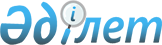 Об определении перечня должностей специалистов в области здравоохранения, социального обеспечения, образования, культуры, спорта и ветеринарии, являющихся гражданскими служащими и работающих в сельской местности
					
			Утративший силу
			
			
		
					Постановление акимата города Кызылорда Кызылординской области от 19 февраля 2016 года № 4952/1. Зарегистрировано Департаментом юстиции Кызылординской области 25 марта 2016 года № 5421. Утратило силу постановлением акимата города Кызылорда Кызылординской области от 22 мая 2017 года № 7753
      Сноска. Утратило силу постановлением акимата города Кызылорда Кызылординской области от 22.05.2017 № 7753 (вводится в действие со дня первого официального опубликования).

      В соответствии с Кодексом Республики Казахстан от 23 ноября 2015 года "Трудовой кодекс Республики Казахстан" акимат города Кызылорда ПОСТАНОВЛЯЕТ:

      1. Определить перечень должностей специалистов в области здравоохранения, социального обеспечения, образования, культуры, спорта и ветеринарии, являющихся гражданскими служащими и работающих в сельской местности согласно приложению к настоящему постановлению.

      2. Контроль за исполнением настоящего постановления возложить на заместителя акима города Кызылорда Ансатбаева К.

      3. Настоящее постановления вводится в действие по истечении десяти календарных дней после дня первого официального опубликования. Перечень должностей специалистов в области здравоохранения, социального обеспечения, образования, культуры, спорта и ветеринарии, являющихся гражданскими служащими и работающих в сельской местности
      1. Должности специалистов в области здравоохранения:

      1) Руководитель, заместитель руководителя государственного учреждения и казенного предприятия, за исключением заместителя руководителя по экономическим, финансовым и административно-хозяйственным вопросам;

      2) Руководитель отделения подразделениями;

      3) Заведующий аптекой (отделом лекарственного обеспечения);

      4) специалисты, в том числе врачи всех специальностей, фельдшер, акушер (ка), лаборант (медицинский), медицинская (ий) сестра (брат), зубной врач (дантист), зубной техник (лаборант зубопротезного отделения, кабинета), помощник врача-стоматолога (ассистент стоматолога), рентгенлаборант, фармацевт, инструктор по лечебной физкультуре, диетическая сестра.

      2. Должности специалистов в области социального обеспечения:

      1) Руководитель, заместитель руководителя государственного учреждения и казенного предприятия, за исключением заместителя руководителя по экономическим, финансовым и административно-хозяйственным вопросам;

      2) Заведующий подразделениями.

      3) специалисты, в том числе инструктор по плаванию, инструктор по трудотерапии, консультант по социальной работе, методист медико-социальных учреждений (организаций), специалист по социальной работе, специалист структурного подразделения центра (службы) занятности, специалист организации по выплаты пенсий и пособий, эксперт, социальный работник по оценке и определению потребности в специальных социальных услугах, социальный работник по уходу за детьми-инвалидов старше 18 лет с психоневрологическими заболеваниями.

      3. Должности специалистов в области образования:

      1) Руководитель, заместитель руководителя государственного учреждения и казенного предприятия, за исключением заместителя руководителя по экономическим, финансовым и административно-хозяйственным вопросам;

      2) специалисты, в том числе: учителя всех специальностей, социальный педагог, педагог-психолог, педагог-организатор, педагог дополнительного образования, музыкальный руководитель (основных служб), аккомпаниатор (основных служб), воспитатель (интерната), библиотекарь, диетическая сестра, сестра, методист, музыковед–лектор, психолог, хореограф, хормейстер.

      4. Должности специалистов в области культуры:

      1) Руководитель, заместитель руководителя государственного учреждения и казенного предприятия, за исключением заместителя руководителя по экономическим, финансовым и административно-хозяйственным вопросам;

      2) художественный руководитель, главный: редактор, режиссер, балетмейстер, дирижер, хормейстер, художник государственного учреждения и казенного предприятия.

      3) Руководитель сектора, отдела государственного учреждения и казенного предприятия.

      4) Заведующий (руководитель) литературно – драматической частью, режиссерской, музыкальной частью, художественной-постановочной частью, концертным залом, методическим кабинетом, библиотекой и руководитель сектора государственного учреждения и казенного предприятия.

      5) Специалисты в сфере культуры, культуры и искусства, в том числе аккомпаниатор, аккомпаниатор – концертмейстер, артист всех наименований, архивист по учету фондов музеев, археограф (основных служб), балетмейстер, библиограф, библиотекарь, дирижер, звукорежиссер, инженер всех наименований (основных служб), кинорежиссер, культорганизатор (основных служб), методист всех наименований (основных служб), музыкальный руководитель, палеограф, режиссер, режиссер-постановщик, репетитор по вокалу балету, хормейстер, хранитель фондов, художники всех наименований (основных служб), экскурсовод, настройщик – регулировщик инструментов.

      6) Специалисты в сфере развития языков, в том числе учителя казахского, русского, английского языков.

      7) Специалисты в сфере архивного дела и документаций, в том числе архивист, археограф, палеограф.

      8) Специалисты в сфере религиозной деятельности, в том числе религиовед.

      5. Должности специалистов в области спорта:

      1) Руководитель, заместитель руководителя государственного учреждения и казенного предприятия, за исключением заместителя руководителя по экономическим, финансовым и административно-хозяйственным вопросам;

      2) Руководитель отдела государственного учреждения и казенного предприятия, 

      3) специалисты, в том числе: тренер, инструктор –спортсмен.

      6. Должности специалистов в области ветеринарии:

      1) Руководитель, заместитель руководителя государственного учреждения и казенного предприятия, за исключением заместителя руководителя по экономическим, финансовым и административно-хозяйственным вопросам;

      2) руководитель ветеринарной станций государственного учреждения и казенного предприятия.

      3) специалисты, в том числе ветеринарный врач, ветеринарный фельдшер, техник по искусственному осеменению животных.
					© 2012. РГП на ПХВ «Институт законодательства и правовой информации Республики Казахстан» Министерства юстиции Республики Казахстан
				
      Аким города Кызылорда

Н. Налибаев

      "СОГЛАСОВАНО"

      Секретарь Кызылординского

      городского маслихата

      ___________ И.Куттыкожев

      19 февраль 2016 год
Приложение к постановлению
акимата города Кызылорда
от 19 февраля 2016 года №4952/1